What we as governors have achieved in 2016-17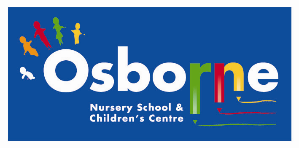 (Completed at Governor Strategic Morning on 13/07/17)Signed: H.Majahid			Date: 13/07/17Chair of Governors: Haleem MajahidCore Functions of the Governing BodyStrategic ObjectiveWhat we have AchievedImpact of governorsEnsuring clarity of vision, ethos and strategic directionTo create a rights respecting cultureHave ensured work has been done with governors, staff, parents and children to embed a rights respecting culture across the nursery.Achieved Level 1 RRSA AwardStaff, governors, children and parents more aware of children’s rights and the need to respect each other and our differences.Ensuring clarity of vision, ethos and strategic directionDevelopment of partnership workingEncouraged and developed further partnership working with a range of partners:Birmingham Nursery Schools TrustErdington Schools CollaborationPeer to Peer GroupPolice and Schools PanelLocal Food BankErdington Consortium Local M.P.Best practice has been shared across settings.Challenge given by other settings that has driven improvement of our practice e.g. improvement in quality and appropriateness of adult led planningLeaders have a wider understanding of local issues and solutionsAssessment decisions have been moderated across settings to ensure accuracyTransition for children has been improved.Safeguarding of families across settings has been improved by sharing of informationEnsuring clarity of vision, ethos and strategic directionFurther development of governanceTaken two new governors through our induction programmeInvested in governor trainingAll governors have visited school at least once a term outside of meetings and have taken an active role in monitoring aspects of SIP, statutory compliance and progress towards our strategic objectives.Governors analyse questionnaires completed by children and parents to seek their views about the school. Induction programme & training received in first two terms enabled these new governors to quickly understand their role and begin to take an active role as part of the governing board.Governors have a better understanding of the school, views of parents, improvements that have been made or are needed.Governors know that children are safe at Osborne Nursery School and are aware of what the parents’ value and would like to change about the school.Holding the headteacher to account for the educational performance of the school and its pupils and the performance management of staffChildren’s progress and school readinessPurchased and implemented Wellcomm speech and language programme.Developed & monitored reading strandMakaton introduced across the schoolHave ensured that all staff have performance management or appraisal that is appropriate and drives improvement. Classroom staff also have half termly supervision.Peer Review Action Plan implemented and monitored through SIP committee meetings termly.Children at all levels have had their language developed. 52 out of 77 (68%) nursery 2s had below age appropriate language in Wellcomm screening in Oct 17. 11 of these children had age appropriate language on exit20 had their gap closed by one Wellcomm section13 had their gap closed by 2 sections4 had their gap closed by 3-4 sections10 made progress in line with their ageLast year Reading was only improved by 27% from on-entry to exit data. Reading exit data showed that this year reading was improved by 36% from on-entry to exit data, an improvement of 9%. All staff have a range of basic signs they now use on a daily basis. Some children have begun to use the signs to communicate with staff and family.As a direct result of performance management improvements have been made in SEND provision, reading, communication, planning and the learning spaces across the school.Learning group activities are now planned and differentiated to meet children’s needs more accurately and more consistently delivered.Tapestry next steps now written in a more parent friendly wayOverseeing the financial performance of the school and making sure it’s money is well spent.To keep our nursery economically viableWorked with Erdington M.P. and the Nursery Schools APPG to secure additional funding from DfE for nursery schools across England.Negotiated return of nursery community rooms to the school to enable a setting up of a dedicated two year old room.Changed structure of nursery and staffing to enable us to take younger 2 year olds and 30 hour children from Sept 17.Signed a contractual collaboration agreement with 6 other Erdington schools.Continued to work with the Birmingham Nursery Schools Trust to explore future optionsJoined the Schools Energy Efficiency Programme (SEEP)Benchmarked our school finances against similar schoolsTwo new staffing and finance governors received introduction to school finances trainingMonitoring of cash handling proceduresAdditional funding from DfE has enabled us to keep all the staff we have.Improved pupil numbers for 2017-18 due to two year old offer. Are now attracting more of the vulnerable children in Erdington which is what we were set up for. Have enabled some of our parents to extend their working hours due to us offering 30 hour places.ESC will bring in savings on resources and services from Sept 17 as well as challenge and support for senior leaders.Income has been brought in from HT completing work for Birmingham Nursery Schools Trust around Good Level of Development in Reception and workshops in our Forest School.Boiler and lights replacements through the SEEP will be at a much reduced cost than our original quotesStaffing and finance governors have a better understanding of school financesGovernors know that the correct procedures are being used for the handling of cash.Ensuring Statutory ComplianceCurriculum monitored by governors for compliance with Equality Act, British Values and to ensure it is broad and balanced.Schools procedures monitored against updated guidance on asbestos Safeguarding governor completed an annual safeguarding check and monitored completion of tasks towards action plan.All children at Osborne Nursery School receive the full curriculum regardless of ability, race or gender. Children are listened to and respect each other and their differences. All the recommended procedures for handling asbestos in schools is being followed and school is compliant with statutory requirements.School is compliant with all safeguarding regulations including Keeping Children Safe in Education.